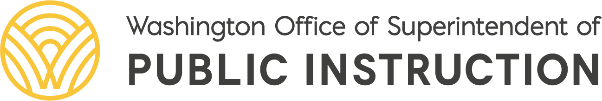 Indian Affairs Makes Significant Investment to Protect and Preserve Native Languages Discussion/reflection questions: What are the reasons citied in the release about the importance of protecting, restoring, and preserving tribal languages?Do you see any Tribes near your district who have received a Living Languages Grant Program grant?Vi Hilbert telling Lifting the Sky (video)Discussion/reflection questions: According to the narrative: Why does the Puget Sound area speak so many different languages?How did the people solve this problem and how does this differ from the “American Experience” when it comes to not speaking a common language?What is your takeaway from this traditional story: what do you think it is trying to teach you or what information is being shared?The Language This Land Remembers (video)Discussion/reflection questions:How do you think speaking a language you share with your ancestors affects your relationship with your relatives today, and in the future?The video mentions assimilation as a main reason for language loss, what assimilation has your ancestors/family go through living in America?As stated in the video: revitalizing the language is not just about the language or culture but about the confidence learners feel as they develop their skills – do you see this in your realm of work, as it related to confidence? What is something you can do in your content area to help encourage, assist, and support this work by Tribal communities?  